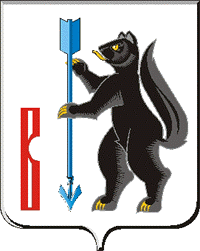 РОССИЙСКАЯ ФЕДЕРАЦИЯСВЕРДЛОВСКАЯ ОБЛАСТЬДУМА ГОРОДСКОГО ОКРУГА ВЕРХОТУРСКИЙР Е Ш Е Н И Еот «27» апреля 2016г. №17г. Верхотурье О внесении изменений и дополнений в Перечень муниципальных услуг (функций), предоставляемых органами местного самоуправления и муниципальными учреждениями на территории городского округа Верхотурский, утвержденный Решением Думыгородского округа Верхотурский от 11.12.2013г. № 78 «Об утверждении перечня муниципальных услуг (функций),предоставляемых органами местного самоуправления и муниципальными учреждениями на территории городского округа Верхотурский»      В соответствии с постановлением Правительства Свердловской области от 02.03.2016 № 132-ПП «О внесении изменений в постановление Правительства Свердловской области от 25.09.2013 № 1159-ПП «О перечне государственных услуг, предоставляемых органами государственной власти Свердловской области, территориальными государственными внебюджетными фондами Свердловской области в государственном бюджетном учреждении Свердловской области «Многофункциональный центр предоставления государственных и муниципальных услуг», распоряжением Правительства Свердловской области от 22.07.2013 № 1021-РП «Об организации перевода государственных и муниципальных услуг в электронный вид» (с изменениями, внесенными распоряжениями Правительства Свердловской области от 12.02.2014 № 118-РП и от 30.07.2014 № 909-РП), руководствуясь статьей 21 Устава муниципального образования городской округ Верхотурский, Дума муниципального образования городской округ Верхотурский      РЕШИЛА:      1.Внести следующие изменения в Перечень муниципальных услуг (функций), предоставляемых органами местного самоуправления и муниципальными учреждениями на территории городского округа Верхотурский, подлежащих переводу в электронный вид, утвержденный Решением Думы городского округа Верхотурский от 11.12.2013 № 78:      1) графу 2 пункта 23 изложить в новой редакции:«Предоставление земельных участков гражданам для индивидуального жилищного строительства, ведения личного подсобного хозяйства в границах населенного пункта, садоводства, дачного хозяйства, гражданам и крестьянским (фермерским) хозяйствам для осуществления крестьянским (фермерским) хозяйством его деятельности»;      2) графу 2 пункта 24 изложить в новой редакции:«Выдача разрешений на установку и эксплуатацию рекламных конструкций»;      3) графу 2 пункта 25 изложить в новой редакции:«Утверждение схемы расположения земельного участка или участков на кадастровом плане территории»;      4) графу 2 пункта 26 изложить в новой редакции:«Предоставление в собственность, постоянное (бессрочное) пользование, безвозмездное пользование, аренду земельных участков из состава земель, государственная собственность на которые не разграничена, из земель, находящихся в собственности городского округа Верхотурский, на которых располагаются здания, сооружения, гражданам и юридическим лицам»;      5) графу 2 пункта 27 изложить в новой редакции:«Предоставление в собственность, постоянное (бессрочное) пользование, безвозмездное пользование, аренду земельных участков из состава земель, государственная собственность на которые не разграничена, из земель, находящихся в собственности городского округа Верхотурский, без проведения торгов»;      6) графу 2 пункта 29 изложить в новой редакции:«Предоставление муниципального имущества в аренду или безвозмездное пользование без проведения торгов»;     7) графу 2 пункта 30 изложить в новой редакции:«Предоставление земельных участков бесплатно в собственность для индивидуального жилищного строительства»      8) графу 2 пункта 32 изложить в новой редакции:«Предварительное согласование предоставления земельного участка из состава земель, государственная собственность на которые не разграничена, из земель, находящихся в собственности городского округа Верхотурский»;      9) графу 2 пункта 35 изложить в новой редакции:«Предоставление земельных участков в собственность, аренду из состава земель, государственная собственность на которые не разграничена, и земель, находящихся в собственности муниципального образования, по результатам торгов»;      10) графу 2 пункта 52 изложить в новой редакции:«Выдача специального разрешения на движение по автомобильным дорогам местного значения городского округа Верхотурский крупногабаритного и (или) тяжеловесного транспортного средства».      2.Дополнить Перечень муниципальных услуг (функций), предоставляемых органами местного самоуправления и муниципальными учреждениями на территории городского округа Верхотурский, подлежащих переводу в электронный вид, утвержденный Решением Думы городского округа Верхотурский от 11.12.2013 № 78 пунктами следующего содержания:      3.Опубликовать настоящее Решение в информационном бюллетене "Верхотурская неделя" и разместить на официальном сайте городского округа Верхотурский.      4.Контроль исполнения настоящего Решения возложить на постоянную комиссию по регламенту и местному самоуправлению Думы городского округа Верхотурский (Чебыкин А.С.).                    Главагородского округа Верхотурский						А.Г. ЛихановПриложение к Решению Думыгородского округа Верхотурскийот «27» апреля2016г. №17ПЕРЕЧЕНЬмуниципальных услуг (функций), предоставляемых органами местного самоуправления и муниципальными учреждениями на территории городского округа Верхотурский, подлежащих переводу в электронный вид№ппНаименование услуги41-1.Предоставление земельных участков в аренду гражданам, имеющим право на первоочередное или внеочередное приобретение земельных участков в соответствии с федеральными законами, законами субъектов Российской Федерации41-2.Принятие граждан на учет в качестве лиц, имеющих право на предоставление в собственность бесплатно земельных участков для индивидуального жилищного строительства41-3.Выдача разрешений на использование земель или земельного участка из состава земель, государственная собственность на которые не разграничена, и земель, находящихся в собственности городского округа Верхотурский41-4.Исключение жилых помещений из числа служебных41-5.Приватизация служебного жилого помещения70-1.Исключение жилых помещений из состава специализированного жилищного фонда№ ппНаименование услугиУслуги в сфере образованияУслуги в сфере образования1.Прием заявлений, постановка на учет и зачисление детей в образовательные учреждения, реализующие основную образовательную программу дошкольного образования (детские сады)2.Предоставление информации об организации общедоступного и бесплатного дошкольного, начального общего, основного общего, среднего (полного) общего образования, а также дополнительного образования в общеобразовательных учреждениях, расположенных на территории субъекта Российской Федерации3.Зачисление в образовательное учреждение4.Предоставление информации о текущей успеваемости учащегося, ведение электронного дневника и электронного журнала успеваемости5.Предоставление информации о результатах сданных экзаменов, тестирования и иных вступительных испытаний, а также о зачислении в образовательное учреждение6.Предоставление информации об образовательных программах и учебных планах, рабочих программах учебных курсов, предметов, дисциплин (модулей), годовых календарных учебных графиках7.Предоставление путевок детям в организации отдыха в дневных и загородных лагерях8.Предоставление информации об организации дополнительного образованияУслуги в сфере культурыУслуги в сфере культуры9.Предоставление информации о времени и месте театральных представлений, филармонических и эстрадных концертов и гастрольных мероприятий театров и филармоний, киносеансов, анонсы данных мероприятий10.Предоставление доступа к справочно-поисковому аппарату библиотек, базам данных11.Предоставление доступа к оцифрованным изданиям, хранящимся в библиотеках, в том числе к фонду редких книг, с учетом соблюдения требований законодательства Российской Федерации об авторских и смежных правах12.Предоставление информации о культурно-досуговых услугах13.Предоставление информации о проведении ярмарок, выставок народного творчества, ремесел на территории Свердловской областиУслуги в сфере агропромышленного комплекса и продовольствияУслуги в сфере агропромышленного комплекса и продовольствия14.Включение мест размещения ярмарок на земельных участках, в зданиях, строениях, сооружениях, находящихся в частной собственности, в план организации и проведения ярмарок на территории муниципального образования в очередном календарном году15.Выдача разрешения на право организации розничных рынков16.Переоформление разрешения на право организации розничных рынков17.Продление срока действия разрешения на право  организации розничных рынковУслуги в сфере социальной политикиУслуги в сфере социальной политики18.Прием заявлений и организация предоставления гражданам субсидий на оплату жилых помещений и коммунальных услуг19.Предоставление отдельным категориям граждан компенсации расходов на оплату жилого помещения и коммунальных услуг на территории муниципального образования20.Оказание материальной помощи отдельным категориям граждан, проживающим на территории муниципального образования21.Осуществление дополнительных мер социальной поддержки некоторых категорий граждан, проживающих на территории муниципального образования22.Выдача разрешений на вступление в брак несовершеннолетним лицам, достигшим возраста шестнадцати летУслуги в сфере муниципального имуществаУслуги в сфере муниципального имущества23.Предоставление земельных участков гражданам для индивидуального жилищного строительства, ведения личного подсобного хозяйства в границах населенного пункта, садоводства, дачного хозяйства, гражданам и крестьянским (фермерским) хозяйствам для осуществления крестьянским (фермерским) хозяйством его деятельности24.Выдача разрешений на установку и эксплуатацию  рекламных конструкций25.Утверждение схемы расположения земельного участка или участков на кадастровом плане территории26.Предоставление в собственность, постоянное (бессрочное) пользование, безвозмездное пользование, аренду земельных участков из состава земель, государственная собственность на которые не разграничена, из земель, находящихся в собственности городского округа Верхотурский, на которых располагаются здания, сооружения, гражданам и юридическим лицам27.Предоставление в собственность, постоянное (бессрочное) пользование, безвозмездное пользование, аренду земельных участков из состава земель, государственная собственность на которые не разграничена, из земель, находящихся в собственности городского округа Верхотурский, без проведения торгов28.Предоставление информации об объектах недвижимого имущества, находящихся в  муниципальной собственности и предназначенных для сдачи в аренду29.Предоставление муниципального имущества в аренду или безвозмездное пользование без проведения торгов30.Предоставление земельных участков бесплатно в собственность для индивидуального жилищного строительства31.Приватизация жилого помещения муниципального жилищного фонда32.Предварительное согласование предоставления земельного участка из состава земель, государственная собственность на которые не разграничена, из земель, находящихся в собственности городского округа Верхотурский33.Отчуждение недвижимого имущества, находящегося в муниципальной собственности и арендуемого субъектами малого и среднего предпринимательства34.Предоставление земельных участков в безвозмездное пользование гражданам и юридическим лицам35.Предоставление земельных участков в собственность, аренду из состава земель, государственная собственность на которые не разграничена, и земель, находящихся в собственности муниципального образования, по результатам торгов36.Отчуждение объектов муниципальной собственности37.Предоставление разрешений на условно разрешенный вид использования земельного участка или объекта капитального строительства      38.Прием в собственность муниципального образования имущества, находящегося в частной собственности39.Согласование местоположения границ земельных участков, находящихся в муниципальной собственности или в государственной собственности до ее разграничения40.Согласование местоположения границ земельных участков, являющихся смежными по отношению к земельным участкам, находящимся в муниципальной собственности или в государственной собственности до ее разграничения41.Выдача разрешений на проведение земляных работ41-1.Предоставление земельных участков в аренду гражданам, имеющим право на первоочередное или внеочередное приобретение земельных участков в соответствии с федеральными законами, законами субъектов Российской Федерации41-2.Принятие граждан на учет в качестве лиц, имеющих право на предоставление в собственность бесплатно земельных участков для индивидуального жилищного строительства41-3.Выдача разрешений на использование земель или земельного участка из состава земель, государственная собственность на которые не разграничена, и земель, находящихся в собственности городского округа Верхотурский41-4.Исключение жилых помещений из числа служебных41-5.Приватизация служебного жилого помещения43.Прием заявлений и выдача документов о согласовании переустройства и (или) перепланировки жилого помещения44.Прием заявлений, документов, а также постановка граждан на учет в качестве нуждающихся в жилых помещениях45.Выдача градостроительных планов земельных участков46.Выдача разрешений на строительство, реконструкцию объектов капитального строительства47.Присвоение адреса объекту недвижимости48.Предоставление информации из информационной системы обеспечения градостроительной деятельности49.Предоставление разрешения на отклонение от предельных параметров разрешенного строительства, реконструкции объекта капстроительства50.Признание граждан участниками подпрограммы «Выполнение государственных обязательств по обеспечению жильём категорий граждан, установленных федеральным законодательством» Федеральной целевой программы «Жилище» на 2011-2015 годы51.Выдача разрешений на ввод в эксплуатацию объектов капитального строительстваУслуги в сфере транспорта и связиУслуги в сфере транспорта и связи52.Выдача специального разрешения на движение по автомобильным дорогам местного значения городского округа Верхотурский крупногабаритного и (или) тяжеловесного транспортного средства53.Выдача специального разрешения на движение по автомобильным дорогам местного значения муниципального образования Свердловской области транспортного средства, осуществляющего перевозку опасных грузовУслуги в сфере обеспечения жильем молодых семейУслуги в сфере обеспечения жильем молодых семей54.Признание молодых семей нуждающимися в улучшении жилищных условий55.Признание молодых семей участниками подпрограммы «Обеспечение жильем молодых семей»56.Предоставление социальных выплат молодым семьям на приобретение (строительство) жильяУслуги в сфере архивного делаУслуги в сфере архивного дела57.Выдача копий архивных документов, подтверждающих право на владение землей58.Информационное обеспечение граждан, организаций и общественных объединений на основе документов Архивного фонда Российской Федерации и других архивных документов59.Предоставление оформленных в установленном порядке архивных справок или копий архивных документов, связанных с социальной защитой граждан, предусматривающей их пенсионное обеспечение, а также получение льгот и компенсаций в соответствии с законодательством Российской ФедерацииУслуги в сфере энергетики и жилищно-коммунального хозяйстваУслуги в сфере энергетики и жилищно-коммунального хозяйства60.Оформление дубликата договора социального найма  жилого помещения муниципального жилищного фонда, договора найма жилого помещения муниципального специализированного жилищного фонда, ордера на жилое помещение61.Предоставление жилого помещения муниципального жилищного фонда по договору найма в специализированном жилищном фонде62.Выдача документов (единого жилищного документа, копии финансово-лицевого счета, выписки из домовой книги, карточки учета собственника жилого помещения, справок и иных документов)63.Предоставление информации о порядке предоставления жилищно-коммунальных услуг населению64.Принятие документов, а также выдача разрешений о переводе или об отказе в переводе жилого помещения в нежилое или нежилого помещения в жилое помещение  65.Выдача разрешения (отказа) нанимателю жилого помещения по договору социального найма на вселение нового члена семьи (временных жильцов)66.Предоставление жилого помещения муниципального жилищного фонда по договору социального найма67.Выдача разрешения на снос (перенос) зеленых насаждений на территории муниципального образования68.Предоставление гражданам жилых помещений в связи с переселением их из ветхого жилищного фонда и зон застройки (сноса)69.Признание в установленном порядке жилых помещений муниципального жилищного фонда непригодными для проживания70.Включение жилых помещений в состав специализированного жилищного фонда70-1.Исключение жилых помещений из состава специализированного жилищного фонда